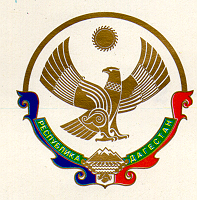 МУНИЦИПАЛЬНОЕ КАЗЕННОЕ УЧРЕЖДЕНИЕ«У П Р А В Л Е Н И Е   О Б Р А З О В А Н И Я»С Е Р Г О К А Л И Н С К О Г О    Р А Й О Н А368510 с. Сергокала   ул. 317 Стрелковой дивизии, 7 тел. 8(8722) 55-17-30 ОГРН 1110548000056                      ИНН 0527003198ПРИКАЗ                          от 23.09.2021г.                                                                            № 56/1О проведении мероприятий, направленных на формирование функциональной грамотности обучающихся общеобразовательных организаций Сергокалинского района На основании Указа Президента Российской Федерации «О национальных целях и стратегических задачах развития Российской Федерации на период до 2024 года» от 07.05.2018 №204 (в редакции Указа Президента Российской Федерации от 19.07.2018г. №444), в соответствии с письмами Департамента государственной политики и управления в сфере общего образования Министерства просвещения РФ от 14.09.2021г. №03-1510 и заместителя Министра просвещения РФ от 15.09.2021г. №А3-581/03, а также с приказом Министерства образования и науки Республики Дагестан №05-02-505/21 от 20.09.2021г. и установленным перечнем необходимых работ, направленных на формирование и развитие функциональной грамотности школьников,  П Р И К А З Ы В А Ю: Утвердить «Дорожную карту» по обеспечению процесса перехода к формированию и оценке функциональной грамотности обучающихся в ОО Сергокалинского района (Приложение №1). Сформировать муниципальную методическую команду по развитию функциональной грамотности обучающихся в следующем составе:Мусаев М.И. - зам.начальника МКУ «УО», направление - глобальные компетенции;Магомедова У.К. - методист МКУ «УО», направление - математическая грамотность;Адзиева К.А. - методист МКУ «УО», направление - естественнонаучная грамотность;Магомедова С.Ш. - методист МКУ «УО», направление - финансовая грамотность;Алишейхов Х.Ч. - методист МКУ «УО», направление - читательская грамотность;Магомедова Б.М. - методист МКУ «УО», направление - креативное мышление.Определить муниципальными опорными образовательными организациями по развитию функциональной грамотности следующие образовательные организации района:МКОУ «Сергокалинская СОШ №1», направление - естественнонаучная грамотность;МКОУ «Сергокалинская СОШ №2», направление - финансовая грамотность;МКОУ «Мюрегинская СОШ», направление - математическая грамотность;МКОУ «Кичигамринская СОШ», направление - читательская грамотность;МКОУ «Мургукская СОШ», направление - креативное мышление;МКОУ «Аймаумахинская СОШ», направление - глобальные компетенции.Создать рабочую группу по развитию функциональной грамотности в следующем составе:Мусаев М.И. - зам.начальника МКУ «УО»;Меджидов И.Б. - зам.начальника МКУ «УО»;Магомедова У.К. - методист МКУ «УО»;Адзиева К.А. - методист МКУ «УО»;Баркаева С.О. - методист МКУ «УО»;Магомедова С.Ш. - методист МКУ «УО»;Алишейхов Х.Ч. - методист МКУ «УО»;Алиева Н.Ш. - методист МКУ «УО»;Алиева С.А.- методист МКУ «УО»;Сулейманова З.К., педагог-библиотекарь МКОУ «Сергокалинская СОШ №1», руководитель ассоциации школьных библиотекарей;Гамидова Г.С., директор МКОУ «Аймаумахинская СОШ», руководитель ассоциации руководителей ОО; Гаджиева Н.З., учитель родного языка и литературы МКОУ «Краснопартизанская СОШ», руководитель ассоциация педагогов родных языков; Курбанова Н.Б., учитель ИЗО и технологии МКОУ «Сергокалинская СОШ №1», руководитель Ассоциация педагогов технологии, ИЗО, музыки; Алиев А. М., учитель физкультуры МКОУ «Мюрегинская СОШ», руководитель Ассоциации педагогов физической культуры; Мутаева Э.А., учитель географии МКОУ «Сергокалинская СОШ №1», руководитель ассоциации педагогов географии; Азизова П. А., заместитель заведующей по ВМР МКДОУ «Детский сад №1 с.Сергокала», руководитель ассоциации педагогов дошкольного образования; Мирзаева З.А., учитель начальных классов МКОУ «Сергокалинская СОШ №2», руководитель ассоциации педагогов начальных классов; Адзиева Х.З., учитель информатики МКОУ «Сергокалинская СОШ №1», руководитель ассоциации педагогов информатики; Ибрагимова П. Х., учитель английского языка МКОУ «Сергокалинская СОШ №2», руководитель ассоциации педагогов английского языка; Абдурагимова И. М., учитель истории и обществознания МКОУ «Сергокалинская СОШ №2», руководитель ассоциации педагогов истории и обществознания; Меджидова М.Б., учитель биологии МКОУ «Сергокалинская СОШ», руководитель ассоциации педагогов биологии; Мусаева Б. М., учитель химии МКОУ «Аймаумахинская СОШ», руководитель ассоциации педагогов химии;Идрисова И. М., учитель физики МКОУ «Сергокалинская СОШ №1», руководитель ассоциации педагогов физики;Исаева Н. И., учитель математики МКОУ «Мюрегинская СОШ», руководитель ассоциации педагогов математики; Салманова З. М., учитель русского языка и литературы МКОУ «Сергокалинская СОШ №1», руководитель ассоциации педагогов русского языка и литературы – Мустафаева А. М., педагог-психолог МКОУ «Сергокалинская СОШ №1», руководитель ассоциации педагог-психологов и социальных педагогов; Омаров Р. А., директор МКОУ «Балтамахинская СОШ», руководитель ассоциации молодых специалистов;Амирарсланова З. К., зам.директора УВР МКОУ «Мюрегинская СОШ», руководитель ассоциации заместителей директоров; Умалатов А. Х., зам.директора по ВР МКОУ «Мюрегинская СОШ», руководитель ассоциации классных руководителей.Методическому центру:организовать методические совещания по вопросу формирования и оценки функциональной грамотности обучающихся; организовать методическую поддержку учителей и образовательных организаций (постоянно); обеспечить актуализацию планов работы муниципальных учебно-методических объединений, методических служб, предметных ассоциаций в части формирования и оценки функциональной грамотности обучающихся. Руководителям общеобразовательных организаций района:обеспечить разработку и утверждение соответствующих планов на 2021/2022 учебный год на уровне образовательных организаций;организовать работу по внедрению в учебный процесс банка заданий для оценки функциональной грамотности, разработанных ФГБНУ «Институт стратегии развития образования Российской академии образования» - все необходимые для работы материалы находятся в информационно-телекоммуникационной сети «Интернет» по адресам: https://fg.resh.edu.ru/, https://fipi.ru/otkrytyy-bank-zadaniy-dlya-otsenki-yestestvennonauchnoy-gramotnosti;сформировать базы данных обучающихся 8-11 классов 2021/2022 учебного года, а также учителей, участвующих в формировании функциональной грамотности обучающихся 8-11 классов по шести направлениям (читательская грамотность, математическая грамотность, естественнонаучная грамотность, финансовая грамотность, глобальные компетенции и креативное мышление) и направить на адрес электронной почты uma196565@mail.ru до 30.09.2021г. согласно приложению №2;обеспечить прохождение курсов повышения квалификации по вопросам функциональной грамотности учителями, указанными в предыдущем пункте (до 1 ноября 2021 г.);организовать информационно-просветительскую работу с родителями, представителями средств массовой информации, общественностью по вопросам функциональной грамотности (постоянно).6.6.  обеспечить выполнение мероприятий «Дорожной карты» по обеспечению процесса перехода к формированию и оценке функциональной грамотности обучающихся в ОО Сергокалинского района на 2021/2022 учебный год. 7. Контроль за исполнением приказа возложить на заместителя Мусаева М.И.Начальник МКУ «Управление образования» Сергокалинского района:                                                                                     Х.ИсаеваИсп.Магомедова У.К.Тел.: 8 903 482 57 46Приложение №1 к приказу МКУ «УО» от 23.09.2021 №56/1      «Дорожная карта» по обеспечению процесса перехода к формированию и оценке функциональной грамотности обучающихся в ОО Сергокалинского района на 2021/2022 учебный год № п/п Мероприятие Ожидаемый результат Сроки исполнения Ответственный 1. Нормативное обеспечение 1. Нормативное обеспечение 1. Нормативное обеспечение 1. Нормативное обеспечение 1. Нормативное обеспечение 1.1. Создание рабочей группы по формированию и развитию функциональной грамотности Приказ по МКУ «УО» о создании рабочей группы по функциональной грамотности Сентябрь 2021г. МКУ «Управление образования» Сергокалинского района   1.2Разработка плана по обеспечению процесса перехода к формированию и оценке функциональной грамотности обучающихся  ОО и создание проектной группы административных работников образовательных организаций Сергокалинского района с целью совместного проектирования и осуществления методической работы в школах по направлению формирования функциональной грамотностиПриказ по ОО о переходе к формированию и оценке функциональной грамотности обучающихся,  создании проектной группы формирования функциональной грамотностиСентябрь 2021г.МКУ «Управление образования» Сергокалинского районаРуководители ОО   1.2. Разработка Информационно-методического письма с предложениями по подготовке изменений в ООП и локальные акты ОО на основе региональных методических подходов: план внеурочной деятельности,               программа воспитания и социализации,        рабочие программы по предметам,            программа внеурочной деятельности; положение о внутришкольной оценке качества образования; положение о стимулирующей части ФОТ. ОО Сергокалинского района получили необходимые нормативно-методические материалы для внесения изменений в ООП и локальные акты Сентябрь-октябрь  2021г.МКУ «Управление образования» Сергокалинского района   1.3. Внесение изменений в ООП и локальные акты ОО на основе региональных методических подходов: план внеурочной деятельности,               программа воспитания и социализации,        рабочие программы по предметам, программа внеурочной деятельности; положение о внутришкольной оценке качества образования; положение о стимулирующей части ФОТ.           Нормативная база ОО района соответствует региональным требованиям Сентябрь-октябрь  2021г. Руководители ОО   2. Методическое обеспечение 2. Методическое обеспечение 2. Методическое обеспечение 2. Методическое обеспечение 2. Методическое обеспечение 2.1.Обеспечение участия муниципальной методической команды и школьных координаторов с созданной региональной инфраструктурой для сетевого взаимодействия по вопросам формирования и оценки функциональной грамотности педагогов и обучающихсяНалажена тесная связь муниципального и школьных координаторов с региональным координаторомПостоянноМКУ «Управление образования» Сергокалинского районаРуководители ОО   2.2.Формирование базы данных учителей, участвующих в развитии функциональной грамотности обучающихся по всем видам грамотностиВ каждой ОО создана база учителей по всем шести направлениям и направлена в Управление образованияежегодноМКУ «Управление образования» Сергокалинского районаРуководители ОО   2.3.Создание и организация муниципальных консультационных площадок сопровождения общеобразовательных учреждений по вопросам формирования функциональной грамотностиВыявлены профессиональные дефициты педагогов в сфере формирования функциональной грамотности обучающихся. Решение проблемных задач, выходящих за пределы учебных ситуаций, и не похожих на те задачи, в ходе которых приобретались и отрабатывались знания и уменияМКУ «Управление образования» Сергокалинского районаРуководители ОО   2.4. Проведение заседаний районных ассоциаций по формированию и оценке функциональной грамотности школьников (21 ассоциаций учителей - предметников) 21 районных ассоциаций учителей-предметников включили в планы своей работы вопросы по формированию и оценке функциональной грамотности школьников Октябрь 2021г. Руководители районных ассоциаций 2.5. Взаимодействие с ассоциациями района по вопросам формирования и оценки функциональной грамотности школьников 21 ассоциаций учителей-предметников включились в процесс формирования и оценки функциональной грамотности школьников В течение года МКУ «Управление образования» Сергокалинского района  Руководители районных ассоциаций 2.6. Направление на обучение педагогов-тьюторов ОО района на курсы повышения квалификации «Деятельность учителя-предметника по обеспечению функциональной грамотности обучающихся» Подготовлены педагоги-тьюторы во всех ОО По графику ДИРО МКУ «Управление образования» Сергокалинского района  2.7. Участие в организации процесса формирования профессиональной компетенции администрации и педагогических кадров по формированию и оценке функциональной грамотности школьников (на курсах повышения квалификации различного уровня и по разным предметным областям) Запущен процесс перманентного повышения квалификации педагогов ОО по вопросам формирования и оценки функциональной грамотности. Внедрены новые способы и приемы работы, позволяющие сформировать функциональную грамотность обучающихсяВ течение года МКУ «Управление образования» Сергокалинского районаРуководители ОО   2.8. Консультирование педагогов-представителей ОО по вопросам формирования и оценки функциональной грамотности школьниковПедагоги ОО района получили необходимую информацию для успешной деятельности по формированию и оценке функциональной грамотности школьниковВ течение года МКУ «Управление образования» Сергокалинского района2.9. Психолого-педагогическое сопровождение педагогов по выявлению профессиональных дефицитов и ликвидации проблемных зон по формированию и оценке функциональной грамотности школьников Педагогам ОО оказана необходимая помощь в ликвидации проблемных зон по формированию и оценке функциональной грамотности школьников В течение года Педагог-психологи ОО района 2.10. Консультирование родителей обучающихся по вопросам формирования и оценки функциональной грамотности Родители обучающихся получили необходимую информацию для содействия по вопросам формирования и оценки функциональной грамотности В течение года Руководители ОО 2.11. Организация участия педагогов района в республиканских семинарах, вебинарах и т.п. для руководителей и педагогических работников по вопросам развития и оценки функциональной грамотности школьников Запущен процесс перманентного обмена опытом по вопросам развития и оценки функциональной грамотности школьников В течение года МКУ «Управление образования» Сергокалинского районаРуководители ОО   2.12.Участие заместителей директоров школ-участников проекта «500+» в практико-ориентированных семинарахЗаместители директоров ОО района приняли участие в семинарах «Функциональная грамотность школьников в свете реализации ФГОС», «Технологии решения проектных задач, как способ формирования функциональной грамотности»2021-2022гг. по графику МО и Н РДМКУ «Управление образования» Сергокалинского районаРуководители ОО   2.13.Участие в первой республиканской олимпиаде по функциональной грамотностиПриняли участие в первой республиканской олимпиаде по функциональной грамотностиМарт 2022г.МКУ «Управление образования» Сергокалинского районаРуководители ОО   3. Организационное обеспечение 3. Организационное обеспечение 3. Организационное обеспечение 3. Организационное обеспечение 3. Организационное обеспечение 3.1. Проведение инструктивных совещаний с руководителями ОО по вопросам формирования и оценки функциональной грамотности школьников ОО района оперативно ознакомлены с основными задачами по формированию и оценке функциональной грамотности школьников Сентябрь -  октябрь 2021г.МКУ «Управление образования» Сергокалинского района3.2. Разработка программы августовского совещания с включением вопроса формирования и оценки функциональной грамотности школьников Вопрос формирования и оценки функциональной грамотности школьников обсуждён на августовском совещании Август 2022г.  МКУ «Управление образования» Сергокалинского района3.3. Введение в образовательный процесс раздел «Функциональная грамотность» в рамках внеурочной деятельности в 5-9-х классах Организован процесс обучения функциональной грамотности в основной школе в ОО районаС 01 сентября 2021г. МКУ «Управление образования» Сергокалинского района4. Аналитическо-диагностическое обеспечение 4. Аналитическо-диагностическое обеспечение 4. Аналитическо-диагностическое обеспечение 4. Аналитическо-диагностическое обеспечение 4. Аналитическо-диагностическое обеспечение 4.1. Мониторинг "Анализ готовности условий в ОО района к организации деятельности по формированию и оценке функциональной грамотности школьников" Получена и проанализирована информация о степени готовности ОО района к работе по формированию и оценке функциональной грамотности школьников Сентябрь-октябрь 2021г.МКУ «Управление образования» Сергокалинского районаРуководители ОО   4.2.Участие педагогов района в диагностике уровня профессиональной компетенции по формированию функциональной грамотности  обучающихсяПолучена и проанализирована информация о степени успешности педагогов района по формированию и оценке функциональной грамотности школьников в каждой ОО районаФевраль 2022г.МКУ «Управление образования» Сергокалинского районаРуководители ОО   4.3. Проведение первичных диагностических срезов на предмет выявления уровня сформированности функциональной грамотности  обучающихся Получена и проанализирована информация о степени успешности начала деятельности по формированию и оценке функциональной грамотности школьников в каждой ОО районаПо графику МО и Н РДГБУ ДПО РД «ДИРО» МКУ «Управление образования» Сергокалинского районаРуководители ОО   4.4.Участие обучающихся района в проведении региональной диагностики по уровню сформирования математической, читательской, естественно-научной, финансовой грамотностиПроанализированы результаты диагностических работ по уровню сформирования математической, читательской, естественно-научной, финансовой грамотностиПо графику МО и Н РДГБУ ДПО РД «ДИРО»МКУ «Управление образования» Сергокалинского районаРуководители ОО   4.5.Участие обучающихся в региональных диагностических работах и олимпиадах по креативному мышлению и глобальным компетенциямПроанализированы результаты региональных диагностических работ по креативному мышлению и глобальным компетенциямПо графику МО и Н РДГБУ ДПО РД «ДИРО»МКУ «Управление образования» Сергокалинского районаРуководители ОО   4.6.Анализ результатов уровня сформированности математической, читательской, естественно-научной грамотности в ОО районаПриняты управленческие решения на уровне района по повышению качества образования и формирования функциональной грамотности обучающихся 2021-2022гг.МКУ «Управление образования» Сергокалинского района4.7.Участие обучающихся школ в конкурсах, олимпиадах различного уровня по развитию функциональной грамотности разных возрастных групп под руководством педагоговАнализ результатов участия обучающихся по результатам оценивания компетенций учащихся2021-2022гг.МКУ «Управление образования» Сергокалинского районаРуководители ОО   5. Информационное обеспечение 5. Информационное обеспечение 5. Информационное обеспечение 5. Информационное обеспечение 5. Информационное обеспечение 5.1. Разработка и поддержка информационного ресурса (страница на сайте), отражающего деятельность по развитию и оценке функциональной грамотности школьников на Территории Сергокалинского районаОбеспечен свободный доступ педагогов ОО к материалам по вопросам развития и оценки функциональной грамотности школьников В течение года МКУ «Управление образования» Сергокалинского районаРуководители ОО   5.2. Отражение деятельности ОО по развитию и оценке функциональной грамотности школьников в СМИ Общественность имеет возможность познакомиться с результатами деятельности ОО по развитию и оценке функциональной грамотности школьников В течение года Руководители ОО   5.3. Разработка и поддержка информационного ресурса (страница на сайте образовательных организаций), отражающего деятельность всех участников образовательного процесса по развитию и оценке функциональной грамотности Обеспечен свободный доступ родителей обучающихся ОО к информации о ходе формирования функциональной грамотности школьников В течение года Руководители ОО   